SOP for Environmental Health and Safety, 				*to be filled in by PI or SupervisorStandard Operating Procedures for Chemicals or ProcessesStandard Operating Procedures for Chemicals or ProcessesStandard Operating Procedures for Chemicals or ProcessesStandard Operating Procedures for Chemicals or Processes#1   Process(if applicable)Mass spectrometer evaluation/calibration solutionMass spectrometer evaluation/calibration solutionMass spectrometer evaluation/calibration solution#2  ChemicalsReserpine is toxic if ingested and may be harmful if inhaled or absorbed through the skin. It may cause irritation to the gastrointestinal tract, respiratory tract, skin, and eyes. It is a suspected carcinogen, mutagen, and teratogen. Reserpine is a rauwolfia alkaloid that inhibits uptake of catecholamines and seratonin. It is used to treat hypertension and psychotic symptoms.Reserpine is toxic if ingested and may be harmful if inhaled or absorbed through the skin. It may cause irritation to the gastrointestinal tract, respiratory tract, skin, and eyes. It is a suspected carcinogen, mutagen, and teratogen. Reserpine is a rauwolfia alkaloid that inhibits uptake of catecholamines and seratonin. It is used to treat hypertension and psychotic symptoms.Reserpine is toxic if ingested and may be harmful if inhaled or absorbed through the skin. It may cause irritation to the gastrointestinal tract, respiratory tract, skin, and eyes. It is a suspected carcinogen, mutagen, and teratogen. Reserpine is a rauwolfia alkaloid that inhibits uptake of catecholamines and seratonin. It is used to treat hypertension and psychotic symptoms.#3   Personal Protective                        Equipment (PPE)Hand ProtectionEye Protectiontight-fitting glasses or goggles.Skin and Body ProtectionAppropriately-fitting lab coat, long pants, closed-toe shoes.Hygiene MeasuresAvoid contact with skin, eyes, and clothing. Wash hands before breaks and after handling.Hand ProtectionEye Protectiontight-fitting glasses or goggles.Skin and Body ProtectionAppropriately-fitting lab coat, long pants, closed-toe shoes.Hygiene MeasuresAvoid contact with skin, eyes, and clothing. Wash hands before breaks and after handling.Hand ProtectionEye Protectiontight-fitting glasses or goggles.Skin and Body ProtectionAppropriately-fitting lab coat, long pants, closed-toe shoes.Hygiene MeasuresAvoid contact with skin, eyes, and clothing. Wash hands before breaks and after handling.#4   Environmental /Ventilation ControlsNANANA#5  Special Handling Procedures & Storage RequirementsPrecautions for safe handling: Avoid contact with skin, eyes, and clothing. Avoid inhalation and ingestion. Avoid dust formation. Conditions for safe Storage: Keep container tightly closed in a cool, dry area. Avoid excessive heat and light. Precautions for safe handling: Avoid contact with skin, eyes, and clothing. Avoid inhalation and ingestion. Avoid dust formation. Conditions for safe Storage: Keep container tightly closed in a cool, dry area. Avoid excessive heat and light. Precautions for safe handling: Avoid contact with skin, eyes, and clothing. Avoid inhalation and ingestion. Avoid dust formation. Conditions for safe Storage: Keep container tightly closed in a cool, dry area. Avoid excessive heat and light. #6  Spill and Accident                         ProceduresIf inhaledMove person into fresh air. Consult a physician.In case of skin contactFlush with plenty of water for at least 15 minutes while removing contaminated clothing. Consult a physician.In case of eye contactFlush eyes with plenty of water for at least 15 minutes lifting upper and lower eyelids and removing contact lenses. Consult a physician. If swallowedRinse mouth with water. Consult a physician.Spill – Assess the extent of danger.  Assist contaminated or injured persons.  If possible, confine the spill to a small area using a spill kit or absorbent material. Keep others from entering contaminated area (e.g., use caution tape, barriers, etc.).  Small   – If you have training, you may assist in the clean-up effort.  Use appropriate personal protective equipment and clean-up material for chemical spilled.  Double bag spill waste in clear plastic bags, label and take to the next chemical waste pick-up.  If inhaledMove person into fresh air. Consult a physician.In case of skin contactFlush with plenty of water for at least 15 minutes while removing contaminated clothing. Consult a physician.In case of eye contactFlush eyes with plenty of water for at least 15 minutes lifting upper and lower eyelids and removing contact lenses. Consult a physician. If swallowedRinse mouth with water. Consult a physician.Spill – Assess the extent of danger.  Assist contaminated or injured persons.  If possible, confine the spill to a small area using a spill kit or absorbent material. Keep others from entering contaminated area (e.g., use caution tape, barriers, etc.).  Small   – If you have training, you may assist in the clean-up effort.  Use appropriate personal protective equipment and clean-up material for chemical spilled.  Double bag spill waste in clear plastic bags, label and take to the next chemical waste pick-up.  If inhaledMove person into fresh air. Consult a physician.In case of skin contactFlush with plenty of water for at least 15 minutes while removing contaminated clothing. Consult a physician.In case of eye contactFlush eyes with plenty of water for at least 15 minutes lifting upper and lower eyelids and removing contact lenses. Consult a physician. If swallowedRinse mouth with water. Consult a physician.Spill – Assess the extent of danger.  Assist contaminated or injured persons.  If possible, confine the spill to a small area using a spill kit or absorbent material. Keep others from entering contaminated area (e.g., use caution tape, barriers, etc.).  Small   – If you have training, you may assist in the clean-up effort.  Use appropriate personal protective equipment and clean-up material for chemical spilled.  Double bag spill waste in clear plastic bags, label and take to the next chemical waste pick-up.  #7  Waste DisposalAccording to UW general hazardous waste disposal guideline: label and coordinate pick up within 90 days.According to UW general hazardous waste disposal guideline: label and coordinate pick up within 90 days.According to UW general hazardous waste disposal guideline: label and coordinate pick up within 90 days.#8  Special Precautions                       for Animal Use(if applicable)NANANAParticularly hazardoussubstance involved?Particularly hazardoussubstance involved?    YES:Blocks #9 to #11 are MandatoryParticularly hazardoussubstance involved?Particularly hazardoussubstance involved?x   NO:Blocks #9 to #11 are Optional.#9  Approval Required#10 Decontamination#11 Designated AreaName: Priska von Haller	Title: PhDName: Priska von Haller	Title: PhDName: Priska von Haller	Title: PhDName: Priska von Haller	Title: PhDSignature:	Date:      4/5/2023                               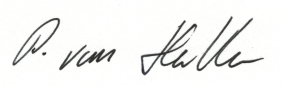 Signature:	Date:      4/5/2023                               Signature:	Date:      4/5/2023                               Signature:	Date:      4/5/2023                               